
                                 Province of the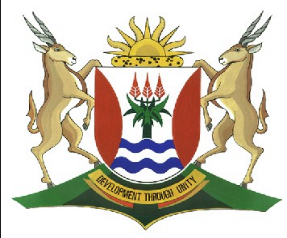 EASTERN CAPEEDUCATIONDIRECTORATE SENIOR CURRICULUM MANAGEMENT (SEN-FET)HOME SCHOOLING SELF-STUDY WORKSHEET ANSWER SHEETANSWER SHEETS TO :URBAN STREET PATTERNSSUBJECTGEOGRAPHYGRADE12DATE25/05/20TOPICURBAN SETTLEMENT:STREET PATTERNSTERM 2REVISION✓TERM 2 CONTENT✓1.11.1.1. B (1)1.1.2B (1)1.1.3B (1)1.1.4A (1)1.1.5A (1)1.1.6B (1)1.1.7 A (1)1.1.8 A (1)(8x1)(8)1.2 1.2.1A/gridiron (1)1.2.2B/radial concentric/cobweb (1)1.2.3A/gridiron (1)1.2.4B/radial concentric/cobweb (1)1.2.5C/irregular (1)1.2.6A/gridiron (1)1.2.7C/irregular (1)                             (7x1)(7)